Hydrostatický tlak ve stavu beztížePracovní list je určen pro žáky 2. stupně základních škol. Jeho cílem je seznámit s hydrostatickým tlakem ve stavu beztíže.Pokus: Hydrostatický tlak ve stavu beztíže_______________________________________________________Co je hydrostatický tlak, na čem závisí a jaký pro něj platí vztah?………………………………………………………………………………………………………………………………………………………………………………………………………………………………………………………………………………………………………………………………………………………………………………………………………………………………………………………………Doplňte větu:Stav beztíže je stav, při kterém na těleso nepůsobí ……………………………………….….. Jaký je přibližně hydrostatický tlak v hloubce 20 cm pod vodní hladinou?……………………………………………………………………………………………………………………………………………………………………………………………………………………………………………………………………………………………………………………………………………………………………………………………………………………………………………………………………………………………………………………………………………………………………………………………Vysvětlete průběh pokusu ve videu.……………………………………………………………………………………………………………………………………………………………………………………………………………………………………………………………………………………………………………………………………………………………………………………………………………………………………………………………………………………………………………………………………………………………………………………………Co jsem se touto aktivitou naučil(a):………………………………………………………………………………………………………………………………………………………………………………………………………………………………………………………………………………………………………………………………………………………………Autor: Tomandlová Markéta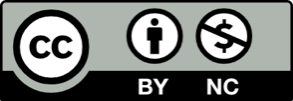 Toto dílo je licencováno pod licencí Creative Commons [CC BY-NC 4.0]. Licenční podmínky navštivte na adrese [https://creativecommons.org/choose/?lang=cs].